National Tibetan Plateau Data CenterData set of modern glacier distribution in Hoh Xil area, Qinghai Province (1989-August 1990)1、Description：The data set is a record of glacier distribution in Hoh Xil region, including three tables: the distribution of modern glaciers in various mountain areas in Hoh Xil region, the distribution of modern glaciers in various river basins in Hoh Xil region, and the distribution of modern glaciers in different mountain height segments in Hoh Xil region. Hoh Xil, located in the hinterland of the Qinghai Tibet Plateau, has an average altitude of more than 5000m and a very cold climate. According to the catalogue of China's glaciers and the author's re statistics on the 1 / 100000 topographic map, 437 modern glaciers are developed in the whole region, covering an area of 1552.39 square kilometers, with ice reserves of 162.8349 cubic kilometers, becoming an important source of water supply for many rivers and lakes in the region. Through this data set, we can know more about the distribution of glaciers in this area.2、Keywords：Theme：Glacier coverage, ice reservesDiscipline：CryospherePlaces：Hoh Xil, QinghaiTime：1989-August 19903、DataThe data set is stored in Excel format and can be opened and read by office software such as Office and WPS.It contains three workbooks, which are the distribution of modern glaciers in all mountains of Hoh Xil region, the distribution of modern glaciers in all basins of Hoh Xil region and the distribution of modern glaciers in different mountain heights of Hoh Xil region in turn.The table introduces in detail the measurement data of modern glaciers in Hoh Xil region, such as the distribution area, number of glaciers, glacier area and ice storage.4、Data space range：5、Time limit：1989-August 19906、Reference method：Data references:青海可可西里地区现代冰川分布状况数据集. 国家青藏高原科学数据中心, 2021.[Data set of modern glacier distribution in Hoh Xil area, Qinghai Province. National Tibetan Plateau Data Center, 2021. ]Article citation：Hoh Xil Integrated Scientific Expedition Team. 1996. <Natural Environment of Hoh Xil Area, Qinghai> [M]. Beijing: Science Press7、Funding project informationHoh Xil area Scientific Expedition Program8、Data resource providerName: Li bingyuan
Institution: Institute of Geographic Sciences and Natural Resources Research
E-mail: liby@igsnrr.ac.cn
9、Data resource producerName: Zhou jianquan
Institution: Data Processing Group of The National Qinghai-Tibet Plateau Scientific Data Center (Jointly built by Lanzhou University)
E-mail: zhoujq19@lzu.edu.cnName:Nian Yanyun
Institution: Data Processing Group of The National Qinghai-Tibet Plateau Scientific Data Center (Jointly built by Lanzhou University)
E-mail: yynian@lzu.edu.cn
10、Data cartography display：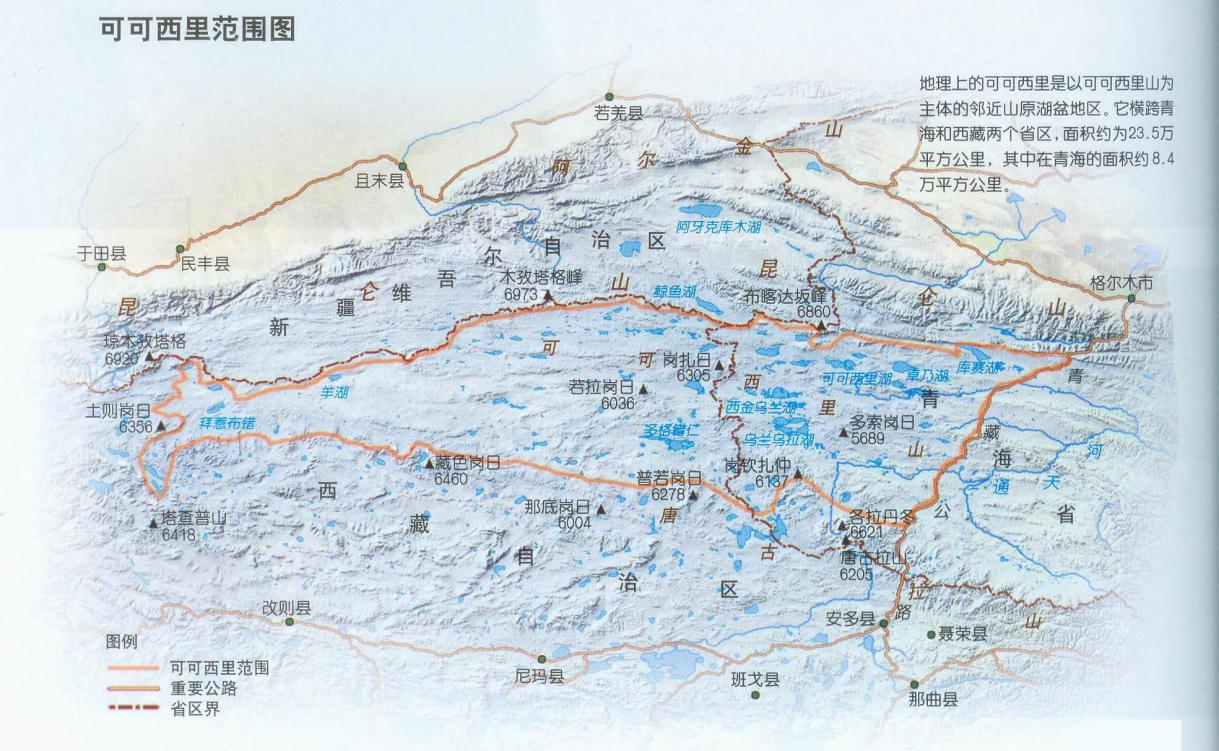 -North：36.60-West：89.50-East：94.00-South：33.33-